Publicado en Madrid el 04/06/2020 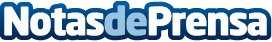 Lugaresparavisitar.pro, preparar todo para el próximo viajeEl verano es la mejor época del año para realizar una escapada y relajarse del estrés que provoca el trabajo y la rutina diaria. Por ello, la plataforma lugaresparavisitar.pro es ideal para aquellos que deseen tomarse un descanso a la vez que conocen gran cantidad de lugares nuevosDatos de contacto:eduardo laserna676 12 17 77Nota de prensa publicada en: https://www.notasdeprensa.es/lugaresparavisitar-pro-prepara-todo-para-el Categorias: Fotografía Viaje Entretenimiento Bienestar http://www.notasdeprensa.es